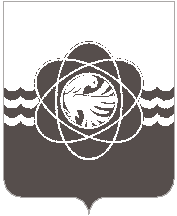             65 сессии пятого созываот 22.03.2024 № 415О принятии безвозмездно в собственность муниципального образования «город Десногорск» Смоленской области объектов движимого имущества В соответствии со статьей 26 Устава муниципального образования «город Десногорск» Смоленской области, пунктом 2.3 Положения о порядке владения, пользования и распоряжения муниципальным имуществом муниципального образования «город Десногорск» Смоленской области, утверждённым решением Десногорского городского Совета от 24.04.2012 № 620, рассмотрев обращение Администрации муниципального образования «город Десногорск» Смоленской области  от 15.03.2024 № 2591, Десногорский городской СоветРЕШИЛ:1. Принять от Десногорской городской общественной организации Смоленской областной общественной организации ветеранов (пенсионеров) войны, труда, вооруженных Сил и правоохранительных органов безвозмездно в собственность муниципального образования «город Десногорск» Смоленской области объекты движимого имущества: - Ограждение  постамента  для  установки  самолёта МИГ - 3, балансовой стоимостью 55 991 (пятьдесят пять тысяч девятьсот девяносто один) рубль 00 копеек;- Стела под самолет МИГ – 3, балансовой стоимостью 936 663 (девятьсот тридцать шесть тысяч шестьсот шестьдесят три) рубля 00 копеек.2. Настоящее решение опубликовать в газете «Десна».Исполняющий полномочия Председателя Десногорского городского Совета                                Е.П. Леднёва Глава     муниципального      образования «город Десногорск» Смоленской области                                              А.А. Терлецкий